 "بسمه تعالی"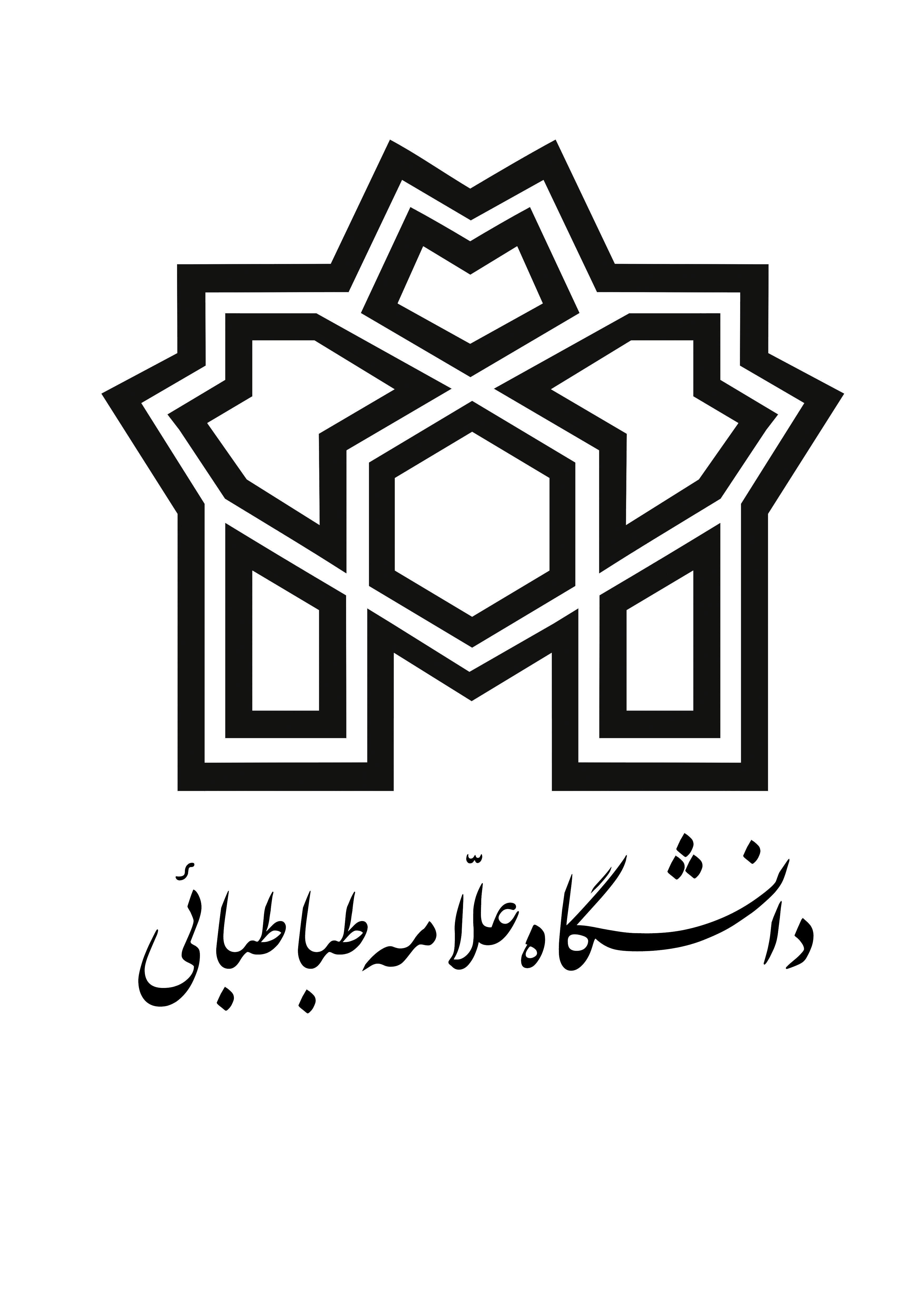 طرح مهارت‌افزایی  رشته علوم اجتماعي-گرايش پژوهشگري علوم اجتماعي  (تغییر نام به جامعه شناسی) مقطع کارشناسی  دانشکده  علوم اجتماعیمقدمه و هدف طرح:دانشگاه علامه طباطبائی به عنوان تنها دانشگاه تخصصی کشور در حوزه علوم انسانی و اجتماعی، به منظور توانمند‌سازی و آماده ساختن دانشجویان جهت ورود به بازار کار و افزایش سطح مهارت‌های تخصصی آنان، طرح مهارت‌افزایی را از پاییز سال 1395 در دستور کار خود قرار داده است.از جمله مهمترین اهداف این طرح می‌توان به موارد زیر اشاره کرد : توسعه مهارت‌های دانشجویان و دانش‌آموختگان در جهت کار‌آفرینی و اشتغالبرگزاری دوره‌های آموزشی متناسب با نیاز بازار کار ، صنعت و جامعه زمینه سازی برای بروز استعداد و علایق فردی و گروهی افزایش دانش و نگرش حرفه‌ای تقویت اعتماد به نفس و ایجاد انگیزه ایجاد تحول در یادگیری عملی مبتنی بر روش‌های نوین آموزشیدر این راستا طرح ‌‌‌‌‌دانشجویان با مشارکت در این طرح یک مهارت عمومی و یک مهارت تخصصی را با تایید مشاور تحصیلی و بر حسب علاقه‌مندی خود انتخاب نموده و به صورت رایگان در این دو دوره شرکت می‌نمایند . لازم به ذکر است دوره‌های عمومی و تخصصی مهارتی محدود به شرکت در دوره نبوده و دانشجویان علاقه‌مند می‌توانند با شرکت در سایر دوره‌های تدوین شده با پرداخت شهریه دوره از تخفیف 40 درصدی دانشگاه نیز بهره‌مند شوند.معرفی رشتهیکی از مهم‌ترین رشته‌های علوم اجتماعی، رشته جامعه‌شناسی است. جامعه‌شناسی یعنی علم مطالعه جامعه و فعالیت‌های انسانی. دامنه بررسی موضوعات در این رشته از فرد تا جامعه یا به قولی از سطح خرد تا سطح کلان را شامل می‌شود. تأکیدات سنتی این حوزه مطالعاتی بر اموری اجتماعی همچون، اقشار اجتماعی، طبقات جامعه، فرهنگ، جنبش‌ها و تحرکات اجتماعی، مذهب، قانون، خانواده و… است. دو پرسش اساسی جامعه‌شناسی همواره‌ این بوده است که نخست چگونه در جامعه نظم برقرار می‌شود؟ و دوم چرا و چگونه جامعه تغییر می‌‌کند؟ از این رو علوم اجتماعی به بررسی روابط اجتماعی، سازمان‌‌‌ها، گروه‌‌‌‌‌ها، نهادها و رابطه متقابل میان ساختارهای اجتماعی، اقتصادی، سیاسی و فرهنگی می‌‌پردازد.مشاغل مرتبط جامعه شناس،  انسان شناس، مردم شناس،  کارشناس امور اجتماعی،  کارشناس خدمات اجتماعی،  کارشناس امور مطالعات اجتماعی، کارشناس امور امنیت اجتماعی مهارت‌های عمومی  مهارت‌هاي هفت‌گانه ICDL   رزومه‌نویسی آشنایی با فرهنگ عامه  ثبات عاطفی‌روحیه همکاری و همیاری با دیگران‌کنترل هیجانی‌گزارش نویسی‌فن  بیان‌کار تیمی‌اصول برنامه ریزی ‌فرایند انجام پژوهش کیفی و کمی‌کاربرد SPSS‌مدیریت زمان و سازماندهی مناسب‌تسلط بر نرم افزار اند نوت‌جستجو در منابع علمی مهارت های تخصصی خوانش آثار کلاسیک جامعه شناسی  روش شناسی تلفیقی در علوم اجتماعی  مقدمه ای برمطالعه اجتماعی دینبا  باز کردن جعبه ابزار فوکو	 مدل سازی معادله ساختاری با Amos Graphics  مدل سازی معادله ساختاری با PLS جامعه شناسی احساسات  تبارشناسی اخلاق مدل سازی معادله ساختاری با Lisrel شرح پدیدارشناسی روح هگل نظریه و نرم افزارهای تحلیل شبکه های اجتماعی 	 نظریه های مدرن نابرابری و قشربندی اجتماعی نظریه های مدرن نابرابری و قشربندی اجتماعی كارگاه روش تحليل نشانه¬ شناسي در رسانه هاي بصري و سینما زندگی نگاری رویکردهای نظری به سیاست فرهنگی‌نگارش پژوهش بر پایه روشهای کیفی(تحلیل گفتمان، پدیدارشناسی، تحلیل روایت،  نظریه بنیادین) تحقیق به روش پیمایش روش تحلیل نشانه شناختی فیلم و عکس	‌مسئله شناسی در مطالعات اجتماعی و فرهنگی کاربرد عملی روش پدیدارشناسی در پژوهش اجتماعی روش مردم نگاری آشنایی با پایگاه داده های اجتماعی وزارت کشور و شیوه استفاده و کاربرد آن مدل یابی معادلات ساختاری از طریق نرم افزار ایموسکاربرد اکسل پیشرفته در پردازش داده های اجتماعی، اقتصادی ، ...مدل یابی معادلات ساختاری از طریق نرم افزار ایموسفرایند شرکت در دوره‌های مهارت‌افزایی